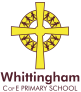 Class Three Homework UpdateTuesday 10th November 2020Dear Parents/Carers,	So far this term your child has been set daily reading, ( please comment on Class Dojo each time you hear your child read) Sumdog online tasks, times table practice (we should all be very fluent by now but please keep practising!) as well as each child been given a GCP ‘10-minute task’ workbook for English and Maths each week which should be marked at home and a photo uploaded to Class Dojo of each activity each week. The children gain ‘Dojo’s’ for every piece of homework completed so please do ensure that your child completes their homework each week. We have made a great start to the term and now as they have settled back into school, we will be increasing the expectations a little!Additions to homework from Friday 13th NovemberAll children – Spellings given out Friday for test the following FridayI will be adding to the homework expectation for all children by giving the children spellings to learn each week for a test on Friday. The spelling list will be uploaded as a message to you on Class Dojo.Summary of Year 5 Homework –Daily reading (at least 20 minutes – please comment on Class Dojo). Daily 10 minute practice on Sumdog. Continue to complete 1 x 10 minute English and 1x 10 minute Maths task from your CGP book each week and upload photos onto Class Dojo each week (Friday morning deadline). This is the same as the expectation before half term.In addition - From Friday 13th November at least 10 minutes practice on School 360 Times Tables Blast 3 x per week. I will also be testing a variety of x tables each Friday and this will help you prepare for this. From Friday 13th November there will be spellings given out via Dojo on Fridays for a test the following Friday. I would suggest you spend 5 -10 minutes each day practising these.Summary of Year 6 Homework –20 minutes daily reading.  Daily 10 minute practice of each of the following activities; Sumdog, School 360 Times Table Blast and SATs Blaster. Complete 2 x English 10-minute tasks and 3 x Maths 10 minute tasks from your CGP book each week and upload photos onto Class Dojo each week (Friday morning deadline).From Friday 13th November there will be spellings given out via dojo on Fridays for a test the following Friday. I would suggest you spend 5 -10 minutes each day practising these. Also, from Friday 13th November your child in Year 6 will be given a Reading Comprehension Book. Please complete 1 activity per fortnight and upload a photo onto Class Dojo upon completion. By Spring Term, I will be increasing this to a weekly activity.If your child is off for a period of time please don’t forget to access the Home Learning section of our school website - https://whittingham.eschools.co.uk/website/home_school_learning/505507During the period of time Mrs Fletcher is off I will be setting and monitoring homework so if you have any queries or concerns please let me know. The homework expectations will also be explained to the children this week. Best wishes,               Belinda Athey.